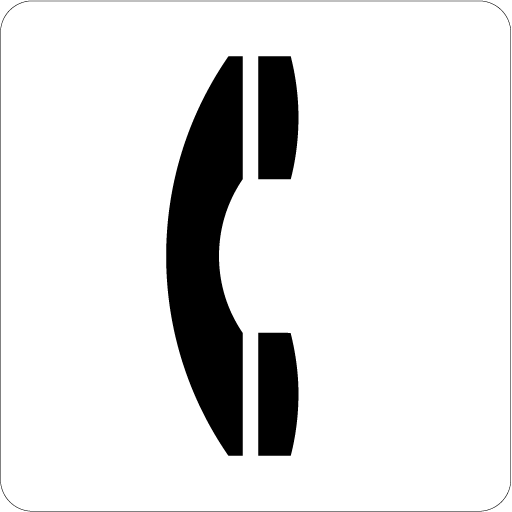 この電話は使えますこの でんわはつかうことが できますPhone Available for Use